    LUNCH SPECIALSServed until 4 pm(All Lunch Specials Include Soup or Small Salad )1/2 Sub (Any sub of your choice)   . . . . . . . . . . . . . . . . . . . .   12	
1/2 Baked Ziti (Penne, Parm, Ricotta, Meat Sauce)   . . . . .   12 1/2 Lasagna . . . . . . . . . . . . . . . . . . . . . . . . . . . . . .  .  . . . . . .   12	
1/2 Penne Pasta (Penne Pasta, Chicken, Broccoli, Alfredo)   12
Spaghetti. . . . . . . . . . . . . . . . . . . . . . . . . . . . . . . . . . . . . . . . .  11	      
1/2 Ravioli (Cheese, Beef or Spinach). . . . . . . . . . . . . . . . . .  11	
1/2 Fettuccini. . . 8.5   with Chicken.  . . . . . . . . . . . . . .  . .   12Soup, One trip Salad Bar & Garlic Bread  . . . . . . . . . . . . . .    11	
1/2 Baked Ravioli (Cheese, Beef or Spinach). . . .  . . . . . . . 12Soup: Bowl. . . . . . . .6.25   Cup. . . . . .  . 5          
(Soup Served Monday Thru Friday till 4:00 PM)                           
9” One topping Pizza  . . . . . . . . . . . . . . .   . .  . . . . . . . . . . 12 (1.50 extra for each additional item)Grilled Cheese 9.5	Gyro . . . . . . . . . . . . .. . . .12  Chicken Gyro  . . . . . . . . .       12
SUBMARINE SANDWICHES(All Submarines Include Potato Chips)
Whole Sub (available as a wrap) .  14.5	Half Sub . . . 10 HOTSteak & Cheese (Mozzarella, Cheddar, onions/peppers)    
Italian Sausage (Mozzarella, onions/peppers, meat sauce)
Chicken & Cheese (Mozzarella, Cheddar, onions/peppers)
Chicken Parmigiana (Provolone, red sauce)	
Eggplant Parmigiana (Provolone, red sauce)
Meatball (Meat Sauce, Mozzarella)		
Hot Combo (Salami, Pepperoni, Canadian Bacon, 
Provolone, Tomato, Pizza Sauce)
French Dip (Roast Beef, Melted Swiss, Au Jus)
COLD OR HOT
Ham (Lettuce, Tomato, Mayo, Mustard, Swiss, Cheddar)
Roast Beef (Lettuce, Tom, Mayo, Mustard, Swiss, Cheddar)
Turkey (Lettuce, Tomato, Mayo, Swiss)
Pastrami (Lettuce, Tomato, Mayo, Mustard, Swiss)
Veggie (Cream Cheese, Sprouts, Green Pepper
              Onions, Lettuce, Tomatoes Cucumbers)
Italian (cold or hot) – (Salami, Ham, Provolone, Mayo,
                                    Onion, Lettuce, Tomato, Oil Dressing)
BLT (Bacon, Lettuce and Tomato, Mayo)
Club (Turkey, Ham, Bacon, Lettuce, Tomato, Mayo, 
          Swiss, Cheddar)
Gyro  . . . . . . . . . . . .    13         Chicken Gyro  . . . . . 13 Chicken & Beef Burgers: (comes w/ lettuce, onion, tomato, pickle, ketchup, mustard, & side of fries) The Regular Cheeseburger 14Monster Double Cheese 2/3lb Burger. 17Mushroom & Swiss Burger 15.5 Jalapeno&Cheese Burger15.5                                   Chicken Sandwich. . . . . . . . . . . . . . .  15SPECIALTY PIZZASNO SUBSTITUTIONS ON HOUSE SPECIALS      Personal     Small    Medium    Large     X-Large
            9” 	              11”             13”             15”              17”COMBO   
         13             17.75         19.75        24               27Pepperoni, Sausage, Mushrooms, Green Peppers
BBQ CHICKEN 
          13            17.75         19.75        24                27
Smoked Gouda, Red Onions, Barbeque Chicken, Barbeque Sauce, Cilantro
BUFFALO CHICKEN
          13             17.75         19.75        24                27Chicken, Bacon Strips, Red Onions, Buffalo Sauce
CHICKEN BACON RANCH
          13             17.75         19.75        24                27Chicken, Bacon Strips, Red Onion, Ranch Sauce (No Red Sauce)GREEK STYLE
         13            17.75         19.75        24                27Canadian Bacon, Pepperoni, White Onions, Extra Cheese, No SauceSPICY HOT 
           13             17.75         19.75        24                27Pepperoni, Hot Sausage, Mushrooms, Jalapeño Peppers
VEGETARIAN
          13             17.75         19.75        24                27Mushrooms, Black Olives, Green Peppers, White Onions, (Choose Tomatoes or Pineapple)
MEDITERRANEAN PIZZA	
          13             17.75         19.75        24               27Artichoke Hearts, Greek Olives, Pepperoncini’s, Red Onions, Sundried Tomato, Pesto
MARGHERITA
         13            17.75         19.75         24                27Fresh Mozzarella, Fresh Sliced Tomatoes, and Basil
ALL MEAT SPECIAL
        15.25 	         21.75         24.5           29                31.25Pepperoni, Canadian Bacon, Italian Sausage, SalamiPIZZA MAN SPECIAL
        15.25                 21.25          24           28.25            32.25Pepperoni, Sausage, Canadian Bacon, Mushrooms, Green Peppers, 
Black Olives, White Onions, Extra CheeseCHEF’S MISTAKE
       15.75                    22.50          25.00          29.25               32.25Canadian Bacon, Pepperoni, Sausage, White Onions, Black Olives, Green Peppers, Mushrooms, Pineapple, Tomatoes, (Jalapeños, Anchovies & Shrimp only if specified)Build your own Pizza - Whole Wheat or White CrustMozzarella , Feta Cheese, White Sauce, Garlic Butter Sauce, Hamburger, Canadian Bacon, Pepperoni, Chicken, Salami, Italian Sausage, Hot Sausage, Meatball, Bacon Bits, Real Bacon , Shrimp, Smoked Clams, Onions, (Black, Green & Greek Olives),  Red Onions, Green Peppers, Tomatoes, Mushrooms, Pineapple, Jalapeño Peppers, Minced Garlic Anchovies, Pesto, Broccoli, Pepperoncini, Artichoke Hearts, Spinach, Steak, Gyro Meat, Sundried Tomatoes Gorgonzola Cheese, Cilantro9’’ Personal  11’’  Small ’  13”Medium 	15”Large     17”X-Large
       	
1 Topping    10.75            15.75            18.75	22.25  	24.25 
   	      
2 Toppings   12            16.25   	19.25 	23.25           25.25		
 3 Toppings   12.75       17.25	20.25 	24.25 	26.25 	 		
X-Toppings    1.75         2.5                2.75    	  3.00              3.25  	    
Thick Crust   1.25         2.25               2.25              2.25 	   2.25 CALZONE $17  Pizza Turnover w/Ricotta & Mozzarella order with choice of 4 pizza ingredients- (extra ingredients $1.50 each)Stromboli - Mozzarella and your choice of 4 Pizza Ingredients 16SALADS
Medium. . . . . .             $10.5 	Large . . . . . . . .  . . . . . $14.5
CHEF’S- Swiss & Cheddar, Tomato, Salami, Ham, Turkey, Olives, 
Pepperoncini’s & EggGREEK – Feta Cheese, Pepperoncini’s, Tomato, Kalamata Olives, 
Salami, Ham & ProvoloneANTIPASTO – Provolone, Tomato, Anchovies, Pepperoncini’s, 
Ham, Olives & SalamiSHRIMP – Lettuce, Tomato, Egg, Cucumber & Baby ShrimpGARDEN – Lettuce, Tomato, Cucumber, Cheese, Bacon Bits, Eggs & SproutsCHICKEN CAESAR – Romaine lettuce, Fresh Parmesan, Croutons, Chicken, Caesar DressingSMOKED SALMON CAESAR – Romaine lettuce, Fresh Parmesan, Croutons, Cold Lock Salmon, Caesar Dressing
MEDITERRANEAN ANTIPASTO – Ham, Italian Salami, Provolone Cheese, Tomato, Roasted Red Pepper, Artichoke          Heart, Kalamata Olives, Green Olives, Black Olives on a bed of Mixed GreensChicken Tender Cobb Salad – Chicken, Bacon Bits, Tomatoes, Red Onion & EggsSteak Salad- 4oz Steak, Green Peppers, Red Onions, Craisins, & Blue Cheese Crumbles (Large Size Only) 
SALAD BAR     One Trip    $9.5            Unlimited Trips       $13.5DRESSINGS: Ranch, Blue Cheese, 1000 Island, Italian, Caesar, Oil and Vinegar, Honey Mustard, French, Raspberry VinaigretteAPPETIZERSCaprese Salad . . . . . . . . . . . . . . . . . . . . . . . . . . . . . . . . . . . . . . . .    12
Fresh Mozzarella, Fresh Tomatoes & Basil 
Sprinkled with Oil and Basamic Vinegar
Jalapeno Poppers w/Cajun Ranch . . . . . . . . . . . . . . . . . . . . . . . . . 12
Cheese Curds w/Marinara . . . . . . . . . . . . . . . . . . . . . . . . . . . . . . .  . 12
Smoked Salmon Spread . . . . . . . . . . . . . . . . . . .  . . . .  . . . . . . .       11
W/ Greek Peppers, Feta Cheese and toasted garlic bread points
Mozzarella Sticks w/Marinara . . . . . . . . . . . . . . . . . . . . . . . . . . .    13
Steamed Clams (1 Lb) . . . . . . . . . . . . . . . . . . . . . . . . . . . . . . . .        19
Served in a light Italian Tomato Broth w/Garlic & White Wine & served w/ Garlic BreadCheese Bread        Half . . . . . . . . 4                Whole . . . . . . . . . .   6.5
Garlic Bread         Half . . . . . . . .  3                 Whole . . . . . . . . . .   5
With Pizza Sauce Add  . . . . . . . . 2.5
Bruschetta             Half . . . .  . . .  .6                Whole  . . . . . . . .     8
Tomato and Basil in a light Balsamic Vinegar with mozzarella on a toasted Sub Roll Blackened Steak Bite 15
Basket Of Fries . . . . . . . . . . . . . . . . . . . . . . . . . . . . . . . . .    7.5Basket of Sweet Potato Fries. . . . . . . . . . . . . . . . . . . . . . . . 9.5
Italian Sausage OR Meatballs. . . . . . . . . . . . . .  . . . . . . . . . . . . . . . . .7.75
Italian Sausage AND Meatballs. . . . . . . . . . . . . .. . . . . . . . . . . . . .    10
Potato OR Pasta OR Artichoke Pasta Salad . . . . . . . . . . . . . . . . .     6
Chicken Wings 
Spicy/Regular/BBQ/Korean/Honey BBQ/Chipotle Lime/Teriyaki/Garlic Parmesan/ Jerk/ or Ranch  (W/(Ranch or Bleu Cheese Dressing) . 8 Count….. 15 12 Count ……20 Boneless  12 Count $15 16 Count $20Starting March 1st, Due to steep increases in ingredients, there will be a small 2.5% credit or debit charge per transaction. No fee for cash.  
DINNERSIncludes One Trip Salad Bar & Garlic Bread 
(Substitute Cheese Bread add $2.00)Spaghetti						w/ Meat Sauce, Alfredo Sauce or Marinara .  . . . . . . . . . . . . .        16	              add Meatballs or Italian Sausage . . . . . . . . . . . . . . . . . . . . . . .           3	Baked Ziti Penne, Parmesan ,Ricotta, Meat Sauce  . . . . . . . .         16	Chicken Parmigiana (w/side of spaghetti)   . . . . . . . . . . . . . .         20	Eggplant Parmigiana (w/side of spaghetti) . . . . . . . . . . . . . . .        17	Lasagna . . . . . . . . . . . . . . . . . . . . . . . . . . .  . . . . . . . . . . . . . . . . .        20	
Penne Pasta with Chicken				Fettuccini Sauce & Broccoli . . . . . . . . . . . . . . . . . . . .        19.5		
Ravioli with Meat Sauce
(Cheese, Spinach or Beef) . .  . . . . . . . . . . . . . . . . . . . . . . . . . . . .       16
Baked Ravioli (Cheese, Beef, or Spinach)
(Topped with Meat Sauce & Cheese) . .   . . . . . . . . . . . . . . . . . . . . .      19
1/2 Ravioli & 1/2 Spaghetti . . . . . . . . . . . . . . . . .. . . . . . . . . . . .       16
1/2 Baked Ravioli & 1/2 Lasagna . . . . . . .. . . . . . . . . . . . . . . . .        19
Fettuccini Alfredo . . . . . . . . . . . . . . . . . . . . . . . . . . . . . . . . . . . .        16.5add Chicken or Baby Shrimp  . . . . . . . . . . . . . . . . .  . . . . . . . . . .        3.5	Italian Trio . . . . . . . . . . . . . . . . . . . . . . . . . . . . . . . . . . . . . . . . . .        22Dinners Below do not come with Garlic Bread
Fish & Chips (Fried Alaskan Cod) . . . . . . . . . . . . . . . . . . . . . . . . . .  17Chicken Strips & Fries ……………………………………………… 15Grilled Flat Iron Steak (8oz w/ Rice Pilaf and Broccoli or Asparagus) 21Grilled Chicken Breast (12oz w/ Rice Pilaf and Broccoli or Asparagus) 17Grilled Wild Alaska Salmon (w/ Rice Pilaf and Broccoli or Asparagus) 18                         
  CHILDREN’S MENUIncludes ½ Garlic Bread1/2 Spaghetti . . . .  . . . . . . .8.75     ½  Fettuccini Alfredo. .. .  . . . . . .9.25Add a Meatball 1.5		Add Chicken 1.5Chicken Tenders, Apple Sauce, & Carrots …9.25                                                            ½ Ravioli and Cheese . . . . . . . . 9.25  Grilled Cheese, Apple Sauce, & Carrots…9.5
BEVERAGESFountain Drinks (free refills). . . . . . . . . . . . . . . . . . . . . . . . . . . . . . .  2.75 
(Coke, Diet Coke Dr. Pepper, Sprite, Barq’s Root Beer) 24oz Fountain Drinks (non-refillable) . . . . . . . . . . . . . . . . . . . . . .   2.5
Can Soda . . . . . . . . . . . . . . . . . . . . . . . . . . . . . . . . . . . . . . . . . . . . . . . .   2   
(Coke, Diet Coke, Coke Zero, Sprite, Dr. Pepper, Barq’s Root Beer,
Mt. Dew, Fanta Orange, Diet Dr Pepper, Pepsi, Diet Pepsi, Coke Zero)
Kids Fountain Drink/Milk . . .  2   Apple Juice  . .. . . . . . . . . . .  2.50Pitchers (fountain drinks)  . . . . . . . . . . . . . . . . . . . . . . . . . . . . . . . .    7     (Coke, Diet Coke, Dr Pepper, Barq’s Root Beer & Sprite)
Coffee, Tea, Hot Cocoa, & Hot Cider  . . . . . . . . . . . . . . . . . . . . . . .    2.25
Vitamin Water . . . . . . . . . . . . . . . . . . . . . . . . . . . . . . . . . . . . . . . . . .      3.EXTRASMeat . . . . . . . . . . . . . . . . . 3.5	Pizza Sauce  . . . . . . . . . . . .   2.75Cheese . . . . . . . . . . . .. . .  2 5	Meat Sauce.. . . . . . . . . . . .    3.75Feta Cheese. .. . . . . . . .    2.5	Parmigiana Sauce . . . . . .     2.75
Dressing . . . . . . . . . . . .    1.5	Cucumber Sauce . . . . . . .     2.75
Veggies . . . . . . . . . . . .  .   2.75	Marinara  . . . . . . . . . . . . . .    3.5Fries … 3.75  Broccoli or Asparagus.. 2.75   Rice Pilaf ….3.25Like us on Facebook
https://www.facebook.com/PizzaManAKFor weekly Specials and other Special offers!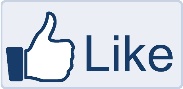 BANQUET ROOM AVAILABLE FOR MEETINGS AND PARTIES!GRADUATION,BIRTHDAY’S &OFFICE PARTIES.Check our website for our Menu www.pizzamanak.com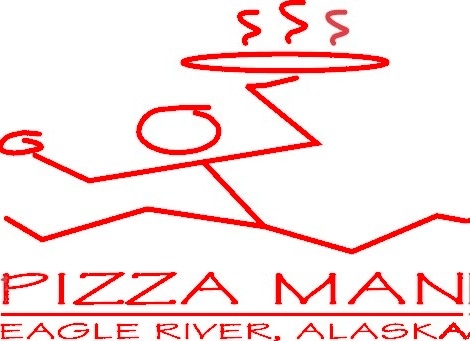 DELIVERY IN THEEAGLE RIVER AREACALL FOR DELIVERYOR PICK UP694-3777HOURSMONDAY – WEDNESDAY11am – 10:30pmTHURSDAY -SATURDAY11AM – 11:30PMSUNDAY12 pm – 10:30 pm